Wielkanoc tuż, tuż…Przeczytaj wyrazy i zakreśl te, które powinny się znaleźć na wielkanocnym stole.mazurek   pizza   pisanki   coca-cola   baranek wielkanocny  zapiekanka  sernik  pierogi   kiełbasa  opłatek    żurekPrzeczytaj lub posłuchaj wiersza.Pisanki, pisankiPisanki, pisanki, Jajka malowane,Nie ma Wielkanocy Bez barwnych pisanek.Pisanki, pisanki,Jajka kolorowe, na nich malowaneBajki pisankowe.Na jednej kogucik, A na drugiej słońce,        śmieją się na trzeciej        laleczki tańczące.Powiedz, co jest namalowane na pisankach?Na pisankach namalowane są: ………………………….., ………..................., ……………………..…………………………Przyjrzyj się ilustracji i nazwij poszczególne jej elementy.Pokoloruj obrazek.5. Posegreguj rzeczy przeznaczone do prania, obsłuż pralkę rozwieś pranie na suszarce.6. Pomóż mamie w pracach przedświątecznych   7.Policz i pomaluj.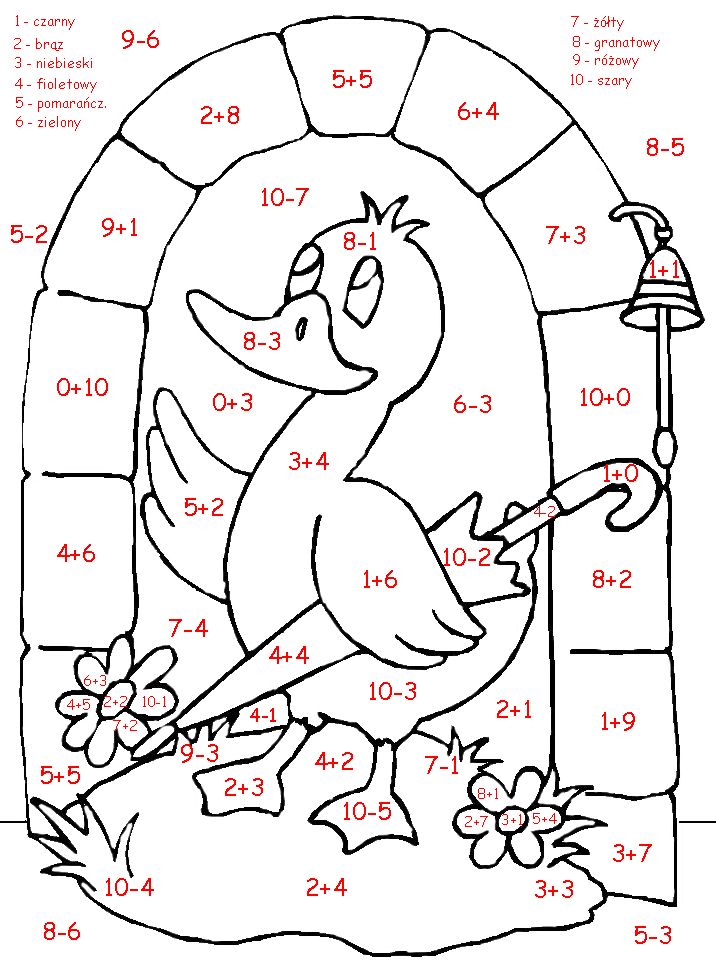 8. Rozwiąż krzyżówkę.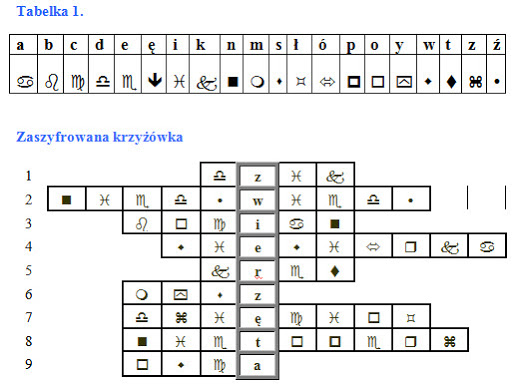 Życzę miłej pracy 